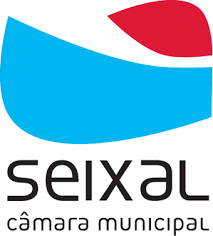 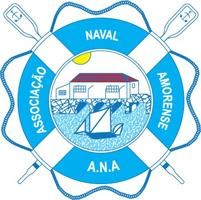 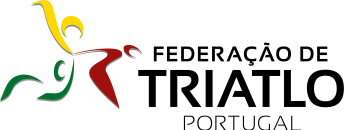 I Aquatlo Jovem Segmentado do SeixalCampeonato Jovem do Médio Sul (7 aos 17 anos) – 1ª etapaSábado, 15 de Fevereiro de 2020, 13h45REGULAMENTOORGANIZAÇÃOO I Aquatlo Jovem Segmentado do Seixal é uma organização da Associação Naval Amorense, conta com o apoio da Câmara Municipal do Seixal e com o apoio técnico da Federação de Triatlo de Portugal.É constituído por provas de natação e corrida de acordo com o seguinte horário e local: Conforme o nº de inscritos, os horários poderão sofrer alterações.INSCRIÇÕESAs inscrições de todos os atletas devem ser efetuadas em http://www.federacao-triatlo.pt/ftp2015/aplicacao-de-gestao-ftp/Nº de telefone para informações sobre inscrições: Federação 93 220 20 18.As inscrições para todos os atletas são gratuitas e devem ser efetuadas e enviadas até às 24h00 de terça-feira dia 11 de Fevereiro de 2020.Os atletas sem seguro desportivo pagam o valor é de 2,5€ (referente ao seguro de acidentes pessoais).Às inscrições para todos os atletas enviadas após as 24h00 de terça-feira dia 11 de Fevereiro de 2020 ou efetuadas no secretariado da prova, acresce o valor de 5€.Os pagamentos devem ser efetuados no secretariado no dia da prova em numerário e em quantia certa.A inscrição na prova confere direito a:Participação e classificação na prova e no Campeonato;Aluguer de Dorsal (a devolver no final da prova);Abastecimentos;Seguro de acidentes pessoais;Prémios por classificação;Lembrança (a confirmar).ESCALÕES ETÁRIOS E DISTÂNCIASSe o nº de Cadetes inscritos for inferior a 8, os presentes farão os mesmos percursos e distâncias dos Juvenis e terão a sua partida conjuntamente com estes.DESCRIÇÃO DOS PERCURSOSLOCAL DE ABASTECIMENTO Zona de RecuperaçãoREGRAS DE PARTICIPAÇÃOSão adotadas as regras em vigor no Regulamento Técnico da Federação de Triatlo de Portugal, sendo da responsabilidade dos atletas conhecer e respeitar o mesmo, bem como cumprir as instruções dos árbitros e responsáveis da prova.A participação na prova tem que estar obrigatoriamente coberta pelo seguro desportivo previsto na Lei (Acidentes Pessoais).Em caso de falta de qualquer um dos elementos identificadores (dorsal), os atletas podem competir mediante o pagamento de uma taxa de 5 € não reembolsável.Ver regulamentos em vigor em: http://www.federacao-triatlo.pt/ftp2015/a-federacao/estatutos/ CLASSIFICAÇÕESA classificação coletiva é efetuada com base na tabela IV do Artº 45 do Regulamento Geral de Competições;PRÉMIOSNa atribuição dos prémios é obrigatória a presença dos atletas e equipas com direito aos mesmos.RECLAMAÇÕESPodem ser efetuadas por todos os agentes desportivos diretamente envolvidos, de acordo com o seguinte:Devem ser efetuados por escrito e entregues, acompanhados de uma taxa de 25 €, ao Delegado técnico ou árbitro chefe de equipa, que o receberá anotando-lhe a hora de receção, e até 15 minutos após a publicação dos Resultados Oficiais Provisórios.A taxa será devolvida se a reclamação for decidida favoravelmente.             JURI DE COMPETIÇÃOSerá constituído por três individualidades a anunciar no secretariado.	OUTRAS INFORMAÇÕESDa aptidão física dos atletas serão responsáveis os clubes, as entidades que os inscrevem ou o próprio atleta, não cabendo à Organização responsabilidades por quaisquer acidentes que se venham a verificar antes, durante e depois da prova, sendo tomadas providências para uma assistência eficaz durante o desenrolar da mesma.O atleta compromete-se a respeitar as indicações dos membros da Organização.Estão previstas zonas de controlo de passagem dos atletas, sendo desclassificados aqueles que não cumpram a totalidade dos percursos da prova.No final da prova, os atletas poderão tomar banho nos Balneários da Pista entre as 16h00 e as 18h00.               CASOS OMISSOSOs casos omissos à Regulamentação da Federação de Triatlo de Portugal serão resolvidos pelo Delegado Técnico.FIM DE REGULAMENTOPiscinas Municipais da Amora: https://goo.gl/maps/YkeKxTHVRfSfbs9X7 Piscinas Municipais da Amora: https://goo.gl/maps/YkeKxTHVRfSfbs9X7 12h00 às 13h00Secretariado (receção da piscina)12h30 às 12h45Reunião técnica do Delegado técnico com treinadores (piso superior)13h10 às 13h30Aquecimento na piscina. Desde as 13h30Chamada de atletas por ordem crescente de idades e distribuição por vagas 13h45 às 15h00Provas de natação com início pelo género masculino e antecedidas de saudação entre atletas e ao público como promoção do espírito desportivoComplexo Municipal de Atletismo Carla Sacramento: https://goo.gl/maps/ZWnNV2Lpkj52Complexo Municipal de Atletismo Carla Sacramento: https://goo.gl/maps/ZWnNV2Lpkj5215h30Previsão de início das provas de corrida por ordem crescente de idades com início pelo género masculinoOs atletas serão colocados em fila única por género e por ordem de tempos da natação, e iniciam a sua corrida pela diferença de tempo para o melhor nadador16h30Previsão do términus das provas17h00Previsão de afixação de resultados17h30Previsão do início da entrega de prémiosBenjamins  (Nascidos entre 2011 e 2013)Infantis  (Nascidos em 2009 e 2010)Iniciados  (Nascidos em 2007 e 2008)Juvenis  (Nascidos em 2005 e 2006)Cadetes  (Nascidos em 2003 e 2004)Natação            50m (2 piscinas)  100m (4 piscinas)             150m (6 piscinas) 200m (8 piscinas) 250m (10 piscinas)Corrida    400m (1 volta)800m (2 voltas)   1200m (3 voltas)    1600m (4 voltas)    2000m (5 voltas)SegmentoDescriçãoNataçãoEm piscina de 25m x 6 pistasCorrida Em pista de atletismo de 400m em tartan (borracha)SegmentoRegrasNataçãoO dorsal deve ser colocado no cais da piscina conforme indicação da organização.Não é necessário usar o dorsal durante a provaAos atletas serão atribuídas as pistas por ordem crescente de dorsal Cada atleta é responsável pelo cumprimento (conhecimento) do respetivo percurso, nomeadamente no cumprimento do número de voltas previamente anunciadas.CorridaAs partidas serão segundo a diferença de tempo para o melhor nadador;É obrigatório o uso de peitoral, colocado em zona frontal, bem visível;Cada atleta é responsável pelo cumprimento (conhecimento) do respetivo percurso, nomeadamente no cumprimento do número de voltas previamente anunciadas;É proibido o acompanhamento dos atletas por parte de qualquer outra pessoa que não esteja em competição;Classificações a elaborarPor escalão e por género de atletas da região Médio SulColetiva das equipas da região Médio SulESCALÕESMASCULINOSFEMININOSBenjamins1º, 2º e 3º1ª, 2ª e 3ªInfantis1º, 2º e 3º1ª, 2ª e 3ªIniciados1º, 2º e 3º1ª, 2ª e 3ªJuvenis1º, 2º e 3º1ª, 2ª e 3ªCadetes1º, 2º e 3º1ª, 2ª e 3ªEquipas da região1ª, 2ª e 3ª1ª, 2ª e 3ª